Речевые нарушения и причины задержки у детей дошкольного возраста.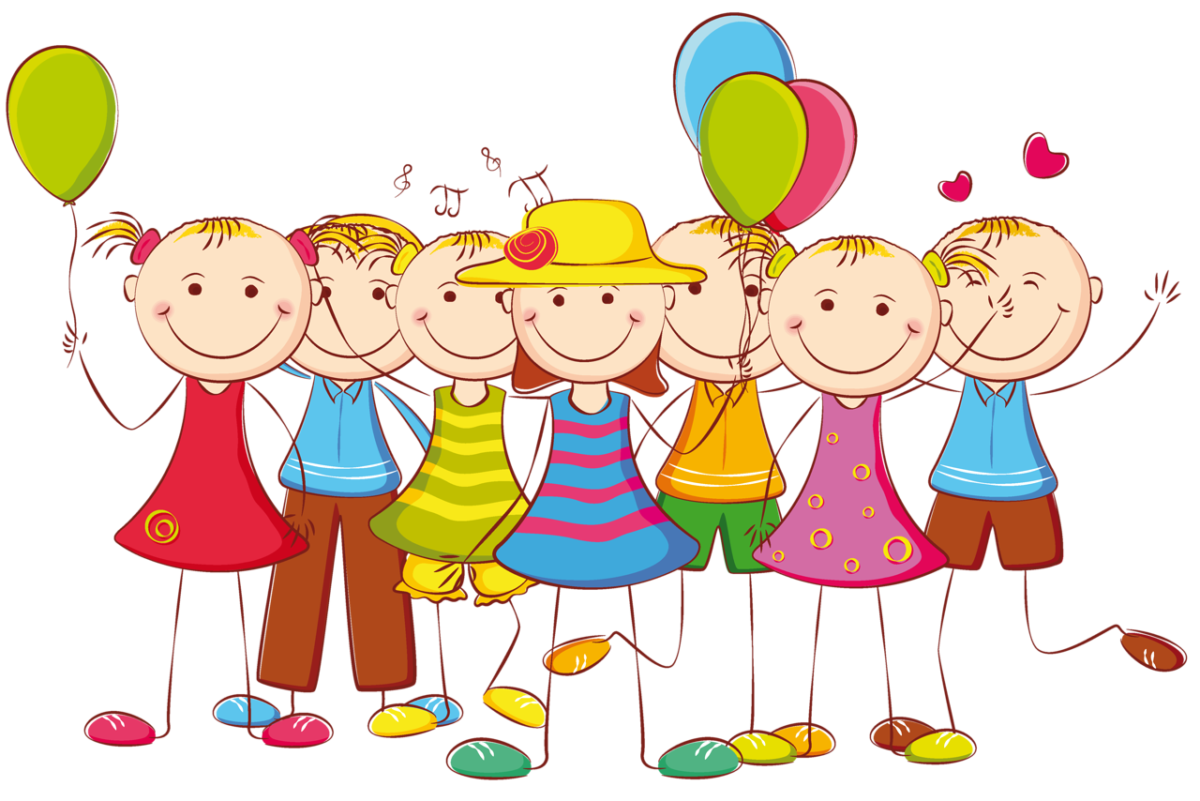   Дети с нарушениями речи - это дети, имеющие отклонения в развитии речи при нормальном слухе и сохранном интеллекте. Нарушения речи многообразны, они могут проявляться в нарушении произношения, грамматического строя речи, бедности словарного запаса, а также в нарушении темпа и плавности речи.  Возникнув, речевые нарушения самостоятельно не исчезают, а закрепляются, не соответствуют возрасту говорящего, требуют того или иного логопедического вмешательства. Неправильная речь ребенка может отражаться на его дальнейшем развитии, задерживая и искажая его, может затруднять обучение в школе.  Если ребенок родился здоровым, задержка его речевого развития может возникнуть из-за неправильных действий взрослых во время подготовительного периода: при недостаточном речевом общении с малышом, невнимании к его слуховому восприятию, подражанию звукам и словам взрослого, при несвоевременной выработке интонационной выразительности речи и смысловых связей между словом и предметом.Прежде чем заговорить, малыш должен натренировать мышцы речевого аппарата. Это происходит, когда он гулит, лепечет, дышит, глотает, сосет грудь, жует. Замечено, что дети, находившиеся на грудном вскармливании, сталкиваются с речевыми трудностями реже искусственников, а те, которых своевременно приобщали к твердой пище, говорят намного четче сверстников, которых чуть ли не до школы пичкали жидкими кашами и протертыми овощами.  Нарушение речи вызывают разные причины: врожденные аномалии центральной нервной системы, коры головного мозга, нёба, языка, дефекты носового дыхания и снижение мышечного тонуса мягкого нёба (такая патология приводит к гнусавости), психическая травма (к примеру, у впечатлительных, склонных к неврозам детей реакция испуга может спровоцировать заикание) и др.  Развитие речи и мышления находится в тесной связи с развитием мелкой моторики и координации движений пальцев рук. Дети, работающие с конструктором, занимающиеся оригами, лепкой из пластилина, вышиванием и другими видами рукоделия, умеют, как правило, логически рассуждать. У них достаточно развиты память и внимание.  Нередко к задержке речевого развития и нарушениям речи приводит переучивание ребенка-левши все делать правой рукой. Современные мамы знают, что младенцев нельзя пеленать. Всякое ограничение движений младенца тормозит не только формирование двигательных навыков, но и своевременное развитие речевых функций. У правши действия всех подвижных частей тела и особенно пальцев рук, речевого, артикуляционного аппарата (гортани, глотки, языка, губ, мягкого нёба) генетически заложены в левом полушарии головного мозга, у левши - в правом полушарии. Если левше не давать активно работать левой рукой, то у него возникнет пространственная ломка формирования движений: будут стимулироваться движения правой, неосновной руки, а основная, ведущая рука останется без стимуляции. Переучивая малыша держать ложку или карандаш в правой руке, родители тем самым перекладывают врожденные функции его ведущего правого полушария на левое, в котором у него нет «проекционной» базы для тонких движений пальцев и артикуляционного аппарата. В результате развивающаяся на базе слухового восприятия речь «не знает», в каком полушарии ей «осесть». Именно поэтому нередко левши, которых с младенчества усердно заставляли все делать правой рукой, позже начинают говорить, неверно произносят многие звуки, неловки в движениях, не умеют танцевать, лишены музыкального слуха. Но не менее важно, что нарушается эмоционально-волевая сфера ребенка. Известно, что всякое действие вызывает противодействие. Ребенок становится либо упрямым, либо сломленным: слабовольным, мнительным, неуверенным в себе. Начинает фиксировать внимание на своих речевых трудностях, глубоко переживает по пустякам. По этой причине у него может развиться заикание. А его преодолеть трудно. Малышу-левше необходимо давать свободу действий, и он сам научится многое делать обеими руками.Нарушение произношения  С, З, Ц (сигматизм).Губно-зубной Сигматизм.   При этом виде сигматизма нижняя губа приближается к верхним резцам, произноситься звук, близкий к звуку Ф. предрасполагающим фактором возникновения губно-зубного сигматизма является прогнатия (выступление верхней челюсти вперед (по сравнению с нижней) в следствии ее чрезмерного развития)Межзубный  Сигматизм.   Такой вид нарушений бывает при просовывании кончика языка между зубами - в большинстве случаев получается нечистое С и З (пришептывание - этот дефект произношения виден глазом при произнесении звуков С и З), реже - звучание нормальное, но некрасивая артикуляция. Предрасполагающим фактором к появлению такого вида сигматизма является: передний открытый прикус, смена зубов, отсутствие резцов в период появления свистящих звуков (от 2- 3,5 лет), вялый кончик языка (пониженный тонус при стертой форме дизартрии), аденоидные разращения, когда ребенок вынужден дышать ртомПризубный Сигматизм.    Такое произношение , когда кончик языка упирается в режущие края верхних и нижних зубов (резцов), преграждая свободный выход воздуха через межзубную щель; вместо С и З слышится притупленный звук, сходный с межзубным С и З, отчасти с Т и Д с присвистом (котса, кодза, вместо коса и коза).Шипящий  Сигматизм.   При этом недостатке кончик языка оттягивается в глубь ротовой полости, спинка языка высоко поднята, взгорблена, желобок по средней линии языка не образовывается. Вместо свиста возникает шипение, звук сходен с мягким Ш и Ж (шанки, жямок).Боковой Сигматизм.   Выделяется двухсторонний и односторонний сигматизм.При двустороннем сигматизме боковые края языка не касаются коренных зубов, поэтому образуются щели, через которые проходит выдыхаемый воздух - слышится хлопающий звук, несколько напоминающий хьль, льхь(хлюп, лубы вместо суп, зубы).  При одностороннем боковом сигматизме щель образуется с одной стороны, язык отклоняется вправо или влево.  Предрасполагающим фактором могут служить аномалии зубочелюстной системы (боковой открытый прикус, наличие слишком длинного и узкого языка), паретичность (повышенный тонус мышц языка и лица), вялость мышц правой или левой сторон языка.Носовой Сигматизм.    При этом виде сигматизма звук приобретает носовой оттенок (гнусавость), так как воздух проходит через нос, а не через рот.  Носовой сигматизм вызывается неплотным смыканием мягкого нёба с задней стенкой глотки, парезом (Неполный паралич, ослабление функции какой-либо мышцы или группы мышц вследствие поражения нервной системы) мышц мягкого неба и задней стенки глотки, расщелиной твердого и мягкого нёба.Смягчение твердых звуков С И З.  Такой вид нарушений возникает при нормальном положении передней части языка, а средняя часть его недостаточно опущена - получаются смягченные СЬ и PM (сянки, зямок). Это нарушение часто бывает у детей с повышенным тонусом мышц артикуляторного аппарата.ПараСигматизм.  (стойкие замены свистящих звуков)  Парасигматизмы проявляются чаще всего в следующих заменах: Ц - С, Ц - Т, Ц - Ч, С - Т, С - Ф, З - Д, З - В,Нарушения произношения шипящих звуков.  Артикуляция шипящих звуков имеет много общего с артикуляцией свистящих звуков. Это сходство и определяет сходность дефектов произношения. Наблюдаются те же виды искажений шипящих звуковГубно-зубной, Межзубный, Призубный, Боковой, Шипящий, Носовой (см. нарушение произношения свистящих звуков)ПараСигматизм шипящих звуков.  Проявляются в следующих основных заменах: Ш -С, Т, Ж; Ж - З, Д, Ш; Щ-СЬ, Ш, Т; Ч - Щ, ТЬ, СНарушения произношения звуков Л, ЛЬ (Ламбдадизм).Губно-губной Ламбдадизм.  Звук произноситься с участием губ, которые вытягиваются вперед, получается подобие краткого У. Кончик языка опущен, лежит на дне ротовой полости. (уампа вместо лампа).Губно-зубной Ламбдадизм.  Произношение звука Л, напоминающее звук В. Нижняя губа приближается к верхним зубам, кончик языка лежит на дне ротовой полости. (вампа вместо лампа)Межзубное произношение.   При этом виде ламбдацизма кончик языка находиться между зубами.Смягченное произношение.  Звук Л произноситься недостаточно твердо, что-то среднее между твердым и мягким произношением. В этом случае звук Л произноситься с более приподнятой средней частью языка и несколько ниже нормы опушенной задней частью языка.ПараЛамбдадизмы (замены звука Л).Звук Л чаще всего заменяется звуками У, Д, В, Н, ЛЬ, З, Р.Нарушения произношения звуков Р, РЬ (Ротоцизм).  В логопедической практике отмечается большое количество разнообразных искажений звука Р (до 28). Основными видами искажений считаются следующие:Губно-губной Ротоцизм ("Крученное произношение" произношение.)Произношение, при котором губы вибрируют как в звукоподражании тпруОдноударное  произношение.  В этом случае вибрация кончика языка отсутствует, кончик ударяется лишь один раз об бугорки за верхними резцами.Боковой Ротоцизм.  При этом виде нарушения различаются двусторонний и односторонний ротоцизм.ПРИ ОДНОСТОРОНННЕМ произношении кончик языка отклоняется вправо или влево (правосторонний или левосторонний боковой ротоцизм)При ДВУСТОРОННЕМ боковом ротоцизме вибрируют боковые края языка.Велярный Ротоцизм.  При этом нарушении велярное Р образуется вибрацией мягкого нёба.Увулярный Ротоцизм.  При таком нарушении Р, образуется за счет вибрации маленького язычка. Звук Р при таком нарушении, почти не отличается от нормального (грассирующий Р)Носовой Ротоцизм.  Носовой ротоцизм возникает тогда, когда воздушная струя при произнесении звука Р проходит через нос, а не через рот. Звук Р получается с гнусавым, носовым оттенкомГлухое Р.   Такой звук Р произноситься без участия голоса (голосовые складки разомкнуты и не вибрируют)Параротацизм (Замена звуков Р,Рь).  Звук Р чаще всего заменяется следующими звуками: Л, ЛЬ, Й,Д, Г,В.Нарушения произношения звука Р связаны с недостаточной подвижностью кончика языка. Это следует учитывать при отборе упражнений для артикуляционной гимнастики.Нарушения произношения звука Й (Йотацизм).  Нарушения произношения звука Й наблюдаются очень редко, чаще всего у дошкольников, и проявляются либо в отсутствии звука («олка» «Ама» вместо ёлка и яма), либо в замене его звуком ЛЬ («лелька», «ляма»).Нарушения произношения звуков. К, КЬ (Ккапацизм), Г (Гаммацизм), Х (Хитизм).  Нарушения произношения данных звуков встречаются относительно редко (1,5% всех случаев нарушений произношений) и проявляются в следующим образом:отсутствием звуков  Звуки К и Г полностью отсутствуют («от» вместо «Кот», «алка» вместо «галка»), иногда при опущенном языке вместо К и Г слышится едва уловимое щелканье голосовых связок.замена звуков  Звуки К, Г , Х заменяются звуками Т и Д («таша» - вместо «каша», «долова» вместо «голова»), Звук Х заменяется на П (чаше при физиологической дислалии) «плеб» вместо «хлеб»Замена Г и К.  Г и К могут заменяться придыхательным южнорусским заднеязычным звуком, при произнесении звуков Г, К спинка языка не смыкается с нёбом.Замена внутри группы.  Замены звуков Г на К, К на Х («хот» вместо «кот»)Дефекты звонкости-глухости.    Причинами нарушений произношения звонких и глухих согласных звуков являются недоразвитие фонематического слуха (Способность человека к анализу и синтезу речевых звуков, т.е. слух, обеспечивающий восприятие звуков данного языка), недостаточная скоординированность в работе голосового и артикуляторного аппарата, тугоухость, паретичность голосовых складок и др. В некоторых случаях голосовые связки могут, как бы запаздывать с включением или, наоборот, с выключением.Более всего дефекты звонкости и глухости проявляются при произнесении парных звуков. Чаще всего наблюдается оглушение звонких согласных, т.е дефект звонкости.Оглушение звонких согласных звуков.  Согласные Б, В,Г,Д,Ж,З произносятся глухо, без голоса, как П, Ф, К,Т,Ш,С (пулка, колофа, шелесо, и.т.д.)Эти недостатки чаще всего встречаются у детей с поздно развивающейся речью и у тугоухих детей. Нужно отличать их от более редких случаев, когда все звуки произносятся шепотом вследствие болезни горла или сильного испуга.Озвончение глухих согласных звуков.   При озвончении согласных звуки П,Т,К,С,Ш, Ф произносятся с участием голосовых связок и звучат, как Б,Д,Ж,З,В.Такие дефекты встречаются реже, чем оглушение согласных звуковСмешение звонких и глухих согласных звуков.   При этом недостатке ребенок хотя и может правильно произносить в отдельности согласные звуки, но в речи часто их смешивает: пулка, добор. В основе этого дефекта лежит главным образом плохое (у тугоухих детей) или недостаточно четкое (мало дифференцированное) восприятие сходных звуков речи, иногда же и плохое слуховое Внимание. Нередко причина лежит в плохом осмыслении тонких акустических различий сходных звуков по артикуляционному укладу.Нарушени произношения твердых и мягких согласных звуков.  Мягкие согласные отличаются от твердых согласных поднятием средней части спинки языка.  ДЕФЕКТЫ ТВЕРДОСТИ И МЯГКОСТИ согласных могут охватывать многие пары звуков и могут проявляться в трех вариантах. Эти дефекты могут быть связаны с нарушением слуховой дифференциации, с наличием парезов, гиперкинезов (автоматические насильственные движения вследствие непроизвольных сокращений мышц), повышенного тонуса спинки языка.Замена твердых звуков мягкими.  При таком нарушении звукопроизношении средняя часть спинки языка слишком приподнята - получается смягченность звука (сянки - санки, дёмик-домик).Замена мягких звуков твердыми.  амена мягких звуков твердыми (дада- дядя, лублу - люблю)происходит потому, что средняя часть спинки языка недостаточно приподнимается к небу, иногда из-за плохого фонематического слуха, иногда же из-за тугоухости.Смешение твердых и мягких звуков.Этот дефект чаще встречается у детей с нарушением слуховой дифференциации звуков и у тугоухих детей.Нарушение произношения  С, З, Ц (сигматизм).Губно-зубной Сигматизм.   При этом виде сигматизма нижняя губа приближается к верхним резцам, произноситься звук, близкий к звуку Ф. предрасполагающим фактором возникновения губно-зубного сигматизма является прогнатия (выступление верхней челюсти вперед (по сравнению с нижней) в следствии ее чрезмерного развития)Межзубный  Сигматизм.   Такой вид нарушений бывает при просовывании кончика языка между зубами - в большинстве случаев получается нечистое С и З (пришептывание - этот дефект произношения виден глазом при произнесении звуков С и З), реже - звучание нормальное, но некрасивая артикуляция. Предрасполагающим фактором к появлению такого вида сигматизма является: передний открытый прикус, смена зубов, отсутствие резцов в период появления свистящих звуков (от 2- 3,5 лет), вялый кончик языка (пониженный тонус при стертой форме дизартрии), аденоидные разращения, когда ребенок вынужден дышать ртомПризубный Сигматизм.    Такое произношение , когда кончик языка упирается в режущие края верхних и нижних зубов (резцов), преграждая свободный выход воздуха через межзубную щель; вместо С и З слышится притупленный звук, сходный с межзубным С и З, отчасти с Т и Д с присвистом (котса, кодза, вместо коса и коза).Шипящий  Сигматизм.   При этом недостатке кончик языка оттягивается в глубь ротовой полости, спинка языка высоко поднята, взгорблена, желобок по средней линии языка не образовывается. Вместо свиста возникает шипение, звук сходен с мягким Ш и Ж (шанки, жямок).Боковой Сигматизм.   Выделяется двухсторонний и односторонний сигматизм.При двустороннем сигматизме боковые края языка не касаются коренных зубов, поэтому образуются щели, через которые проходит выдыхаемый воздух - слышится хлопающий звук, несколько напоминающий хьль, льхь(хлюп, лубы вместо суп, зубы).  При одностороннем боковом сигматизме щель образуется с одной стороны, язык отклоняется вправо или влево.  Предрасполагающим фактором могут служить аномалии зубочелюстной системы (боковой открытый прикус, наличие слишком длинного и узкого языка), паретичность (повышенный тонус мышц языка и лица), вялость мышц правой или левой сторон языка.Носовой Сигматизм.    При этом виде сигматизма звук приобретает носовой оттенок (гнусавость), так как воздух проходит через нос, а не через рот.  Носовой сигматизм вызывается неплотным смыканием мягкого нёба с задней стенкой глотки, парезом (Неполный паралич, ослабление функции какой-либо мышцы или группы мышц вследствие поражения нервной системы) мышц мягкого неба и задней стенки глотки, расщелиной твердого и мягкого нёба.Смягчение твердых звуков С И З.  Такой вид нарушений возникает при нормальном положении передней части языка, а средняя часть его недостаточно опущена - получаются смягченные СЬ и PM (сянки, зямок). Это нарушение часто бывает у детей с повышенным тонусом мышц артикуляторного аппарата.ПараСигматизм.  (стойкие замены свистящих звуков)  Парасигматизмы проявляются чаще всего в следующих заменах: Ц - С, Ц - Т, Ц - Ч, С - Т, С - Ф, З - Д, З - В,Нарушения произношения шипящих звуков.  Артикуляция шипящих звуков имеет много общего с артикуляцией свистящих звуков. Это сходство и определяет сходность дефектов произношения. Наблюдаются те же виды искажений шипящих звуковГубно-зубной, Межзубный, Призубный, Боковой, Шипящий, Носовой (см. нарушение произношения свистящих звуков)ПараСигматизм шипящих звуков.  Проявляются в следующих основных заменах: Ш -С, Т, Ж; Ж - З, Д, Ш; Щ-СЬ, Ш, Т; Ч - Щ, ТЬ, СНарушения произношения звуков Л, ЛЬ (Ламбдадизм).Губно-губной Ламбдадизм.  Звук произноситься с участием губ, которые вытягиваются вперед, получается подобие краткого У. Кончик языка опущен, лежит на дне ротовой полости. (уампа вместо лампа).Губно-зубной Ламбдадизм.  Произношение звука Л, напоминающее звук В. Нижняя губа приближается к верхним зубам, кончик языка лежит на дне ротовой полости. (вампа вместо лампа)Межзубное произношение.   При этом виде ламбдацизма кончик языка находиться между зубами.Смягченное произношение.  Звук Л произноситься недостаточно твердо, что-то среднее между твердым и мягким произношением. В этом случае звук Л произноситься с более приподнятой средней частью языка и несколько ниже нормы опушенной задней частью языка.ПараЛамбдадизмы (замены звука Л).Звук Л чаще всего заменяется звуками У, Д, В, Н, ЛЬ, З, Р.Нарушения произношения звуков Р, РЬ (Ротоцизм).  В логопедической практике отмечается большое количество разнообразных искажений звука Р (до 28). Основными видами искажений считаются следующие:Губно-губной Ротоцизм ("Крученное произношение" произношение.)Произношение, при котором губы вибрируют как в звукоподражании тпруОдноударное  произношение.  В этом случае вибрация кончика языка отсутствует, кончик ударяется лишь один раз об бугорки за верхними резцами.Боковой Ротоцизм.  При этом виде нарушения различаются двусторонний и односторонний ротоцизм.ПРИ ОДНОСТОРОНННЕМ произношении кончик языка отклоняется вправо или влево (правосторонний или левосторонний боковой ротоцизм)При ДВУСТОРОННЕМ боковом ротоцизме вибрируют боковые края языка.Велярный Ротоцизм.  При этом нарушении велярное Р образуется вибрацией мягкого нёба.Увулярный Ротоцизм.  При таком нарушении Р, образуется за счет вибрации маленького язычка. Звук Р при таком нарушении, почти не отличается от нормального (грассирующий Р)Носовой Ротоцизм.  Носовой ротоцизм возникает тогда, когда воздушная струя при произнесении звука Р проходит через нос, а не через рот. Звук Р получается с гнусавым, носовым оттенкомГлухое Р.   Такой звук Р произноситься без участия голоса (голосовые складки разомкнуты и не вибрируют)Параротацизм (Замена звуков Р,Рь).  Звук Р чаще всего заменяется следующими звуками: Л, ЛЬ, Й,Д, Г,В.Нарушения произношения звука Р связаны с недостаточной подвижностью кончика языка. Это следует учитывать при отборе упражнений для артикуляционной гимнастики.Нарушения произношения звука Й (Йотацизм).  Нарушения произношения звука Й наблюдаются очень редко, чаще всего у дошкольников, и проявляются либо в отсутствии звука («олка» «Ама» вместо ёлка и яма), либо в замене его звуком ЛЬ («лелька», «ляма»).Нарушения произношения звуков. К, КЬ (Ккапацизм), Г (Гаммацизм), Х (Хитизм).  Нарушения произношения данных звуков встречаются относительно редко (1,5% всех случаев нарушений произношений) и проявляются в следующим образом:отсутствием звуков  Звуки К и Г полностью отсутствуют («от» вместо «Кот», «алка» вместо «галка»), иногда при опущенном языке вместо К и Г слышится едва уловимое щелканье голосовых связок.замена звуков  Звуки К, Г , Х заменяются звуками Т и Д («таша» - вместо «каша», «долова» вместо «голова»), Звук Х заменяется на П (чаше при физиологической дислалии) «плеб» вместо «хлеб»Замена Г и К.  Г и К могут заменяться придыхательным южнорусским заднеязычным звуком, при произнесении звуков Г, К спинка языка не смыкается с нёбом.Замена внутри группы.  Замены звуков Г на К, К на Х («хот» вместо «кот»)Дефекты звонкости-глухости.    Причинами нарушений произношения звонких и глухих согласных звуков являются недоразвитие фонематического слуха (Способность человека к анализу и синтезу речевых звуков, т.е. слух, обеспечивающий восприятие звуков данного языка), недостаточная скоординированность в работе голосового и артикуляторного аппарата, тугоухость, паретичность голосовых складок и др. В некоторых случаях голосовые связки могут, как бы запаздывать с включением или, наоборот, с выключением.Более всего дефекты звонкости и глухости проявляются при произнесении парных звуков. Чаще всего наблюдается оглушение звонких согласных, т.е дефект звонкости.Оглушение звонких согласных звуков.  Согласные Б, В,Г,Д,Ж,З произносятся глухо, без голоса, как П, Ф, К,Т,Ш,С (пулка, колофа, шелесо, и.т.д.)Эти недостатки чаще всего встречаются у детей с поздно развивающейся речью и у тугоухих детей. Нужно отличать их от более редких случаев, когда все звуки произносятся шепотом вследствие болезни горла или сильного испуга.Озвончение глухих согласных звуков.   При озвончении согласных звуки П,Т,К,С,Ш, Ф произносятся с участием голосовых связок и звучат, как Б,Д,Ж,З,В.Такие дефекты встречаются реже, чем оглушение согласных звуковСмешение звонких и глухих согласных звуков.   При этом недостатке ребенок хотя и может правильно произносить в отдельности согласные звуки, но в речи часто их смешивает: пулка, добор. В основе этого дефекта лежит главным образом плохое (у тугоухих детей) или недостаточно четкое (мало дифференцированное) восприятие сходных звуков речи, иногда же и плохое слуховое Внимание. Нередко причина лежит в плохом осмыслении тонких акустических различий сходных звуков по артикуляционному укладу.Нарушени произношения твердых и мягких согласных звуков.  Мягкие согласные отличаются от твердых согласных поднятием средней части спинки языка.  ДЕФЕКТЫ ТВЕРДОСТИ И МЯГКОСТИ согласных могут охватывать многие пары звуков и могут проявляться в трех вариантах. Эти дефекты могут быть связаны с нарушением слуховой дифференциации, с наличием парезов, гиперкинезов (автоматические насильственные движения вследствие непроизвольных сокращений мышц), повышенного тонуса спинки языка.Замена твердых звуков мягкими.  При таком нарушении звукопроизношении средняя часть спинки языка слишком приподнята - получается смягченность звука (сянки - санки, дёмик-домик).Замена мягких звуков твердыми.  амена мягких звуков твердыми (дада- дядя, лублу - люблю)происходит потому, что средняя часть спинки языка недостаточно приподнимается к небу, иногда из-за плохого фонематического слуха, иногда же из-за тугоухости.Смешение твердых и мягких звуков.Этот дефект чаще встречается у детей с нарушением слуховой дифференциации звуков и у тугоухих детей.